Read Genesis 16:1-16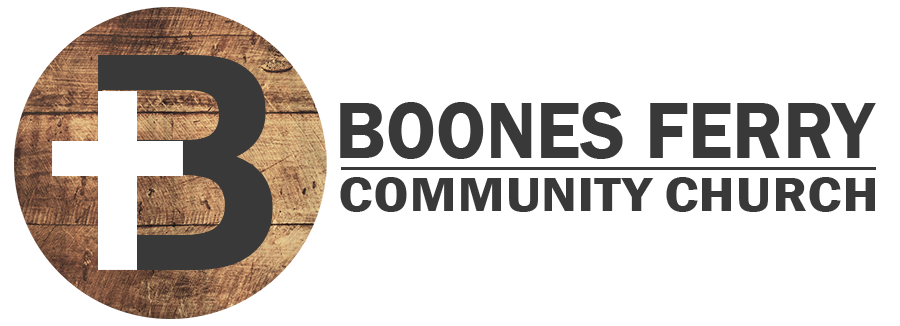 1. How did Sunday's sermon impact you or what did you learn in Word Like Fire? 2. Considering what God had just done to strengthen Abram's faith in His promise, why are Sarai and his actions so shocking? Can you tell of a time where you justified accomplishing God's will with your plan?3. If you are married or if you are single, how has jealousy, contempt, or harsh words, when left unresolved, damaged relationships, or even severed friendships?4. How is Abram's pattern of being too passive in his leadership showing up again, and how does it lead to even more problems? Where might you be too passive in an area of your responsibility? 5. Even though Hagar was not an originally revealed part of God's plan of blessing the world through Abram, how do you see God's great kindness and care for Hagar anyway? What does this show you about God's character? 6. How has it encouraged you to know that God not only sees you, but also looks after you (and your children), even when you had a bad attitude that was causing issues? 7. Reflection. Is there an area of your life that you feel God does not see or care about? How might you relinquish that area and entrust Him with it? Prayer Focus: Let's pray that we would trust God's plan instead of trying to accomplish it in our own way. 